PYP 6 BAHASA INDONESIAHOW WE EXPRESS OURSELVESTopik: APRESIASI SENI PERTUNJUKAN 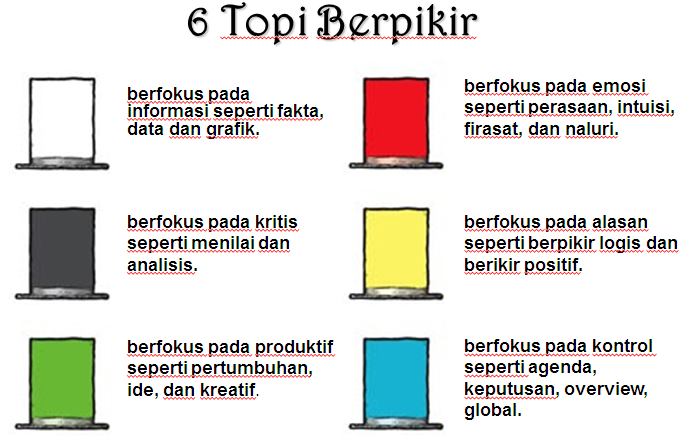 Langkah-langkah yang harus dilakukan:Tontonlah salah satu seni pertunjukan di drive R (teacher to students resources folder Bahasa Seni Pertunjukan)Ulangi menonton sampai kamu tahu betul maksudnya. Kerjakan tugas di bawah ini:Judul pertunjukan yang ditonton:Jawaban White hat /topi putihIdentifikasin bagian-bagian seni pertunjukan yang kamu pilih:tokoh dan karakterpesanlatar belakang (setting) kostumsuara/bahasa/dialekmusikperlengkapan lainJelaskan bagaimana pertunjukan seni tersebut ditampilkan ! (proses)Red hat/ topi merahJelaskan bagaimana perasaanmu ketika menonton?Yellow hat/topi kuningApa kelebihan/kekuatan seni pertujukan yang kamu tonton tersebut?Black hat/ topi hitamApa kekurangannya? Jelaskan Green hat/topi hijauIde baru apa sajakah yang kamu dapatkan dari pertunjukan tersebut?Blue hat/ topi biruMenurutmu, apa kira-kira tujuan pertunjukan seni  tersebut ditampilkan di depan penonton/pemirsa?Apa yang dapat kamu pelajari dari pertunjukan tersebut?